GUVERNUL ROMÂNIEI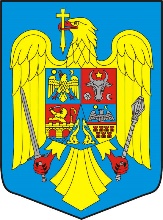 HOTĂRÂREpentru modificarea și completarea Hotărârii Guvernului nr. 334/2021 privind aprobarea ocupării temporare a terenului în suprafață de 15,5982 ha din fondul forestier național, de către Societatea Națională de Transport Gaze Naturale ”Transgaz” SA Mediaș, pentru proiectul de importanță națională în domeniul gazelor naturale „Dezvoltări ale SNT în zona de nord-est a României în scopul îmbunătățirii aprovizionării cu gaze naturale a zonei precum și a asigurării capacităților de transport spre Republica Moldova”, obiectiv Conductă de transport gaze naturale Onești-GherăeștiÎn temeiul art. 108 din Constituția României, republicată,Guvernul României adoptă prezenta hotărâreArticol unic. Hotărârea Guvernului nr. 334/2021 privind aprobarea ocupării temporare a terenului în suprafață de 15,5982 ha din fondul forestier național, de către Societatea Națională de Transport Gaze Naturale ”Transgaz” SA Mediaș, pentru proiectul de importanță națională în domeniul gazelor naturale „Dezvoltări ale SNT în zona de nord-est a României în scopul îmbunătățirii aprovizionării cu gaze naturale a zonei precum și a asigurării capacităților de transport spre Republica Moldova”, obiectiv Conductă de transport gaze naturale Onești-Gherăești, publicată în Monitorul Oficial al României, Partea I, nr. 316 din 29martie 2021, se modifică și se completează după cum urmează:Titlul hotărârii  se modifică și va avea următorul cuprins:”Hotărâreprivind aprobarea ocupării temporare a terenului în suprafață de 15,6289 ha din fondul forestier național, de către Societatea Națională de Transport Gaze Naturale ”Transgaz” SA Mediaș, pentru proiectul de importanță națională în domeniul gazelor naturale „Dezvoltări ale SNT în zona de nord-est a României în scopul îmbunătățirii aprovizionării cu gaze naturale a zonei precum și a asigurării capacităților de transport spre Republica Moldova”, obiectiv Conductă de transport gaze naturale Onești-Gherăești”La articolul 1, alineatele (1) – (3) și (6) se modifică și vor avea următorul cuprins:„(1) Se aprobă ocuparea temporară a terenului forestier în suprafaţă de 15,6289 hadin fondul forestier naţional, de către Societatea Națională de Transport Gaze Naturale ”Transgaz” SA Mediaș, pentru proiectul de importanță națională în domeniul gazelor naturale „Dezvoltări ale SNT în zona de nord-est a României în scopul îmbunătățirii aprovizionării cu gaze naturale a zonei precum și a asigurării capacităților de transport spre Republica Moldova”, obiectiv Conductă de transport gaze naturale Onești-Gherăești.”„(2) Terenul prevăzut la alin. (1) este compus din terenul forestier în suprafață de 11,8789 ha aflat în proprietatea publică a statului, terenul forestier în suprafață de 2,6092 ha aflat în proprietatea privată a persoanelor juridiceși terenul forestier în suprafață de 1,1408 ha aflat în proprietatea privată a persoanelor fizice.”„(3) Terenul forestier în suprafață de 11,8789 ha, aflat în proprietatea publică a statului și administrarea Regiei Naționale a Pădurilor – Romsilva este localizat astfel: pe raza Ocolului Silvic Fântânele, din cadrul Direcției Silvice Bacău (11,4335 ha) în U.P. I Trebes, u.a. 117 A% = 0,8741 ha, u.a. 116 B% = 0,5037ha, u.a. 114 % = 0,5335ha, u.a. 113 A% = 0,5905ha, u.a. 113 B% = 0,0215ha, u.a. 111 % = 0,4829ha, u.a. 110 A% = 0,5298ha, u.a. 180 L% = 1,0897ha, u.a. 109 A% = 0,5303ha, u.a. 109 C% = 0,0445ha, u.a. 107 A% = 0,1943ha, u.a. 107 B% = 0,1796ha, u.a. 106 E% = 0,1336ha, u.a. 106 A% = 0,1049ha, u.a. 100 % = 0,0904ha, u.a. 101 A% = 0,0378ha, u.a. 106 C% = 0,0718ha, u.a. 103 A% = 0,7902ha, u.a. 103 D% = 0,3702 ha, U.P. II Fântânele, u.a. 6 B% = 1,0394ha, u.a. 7 B% = 0,1364 ha, U.P. III Lespezi, u.a. 67 A% = 0,6686ha, u.a. 67 B% = 0,2474 ha,  U.P. IV Racova, u.a. 70 A% = 0,1945ha, u.a. 71 A% = 0,4842ha, u.a. 72 A% = 0,3487ha, u.a. 73 C% = 0,6833ha, u.a. 74 C% = 0,4577 ha, pe raza Ocolului Silvic Livezi, din cadrul Direcției Silvice Bacău (0,0307 ha) în U.P. III Coman, u.a. 107 D% = 0,0307 ha și pe raza Ocolului Silvic Roman, din cadrul Direcției Silvice Neamț (0,4147 ha) în U.P. I Dulcești, u.a. 113 B% = 0,0288 ha și 113N% = 0,3859 ha.”„(6) Ocuparea temporară din fondul forestier naţional a terenului prevăzut la alin. (1) se face cu defrişarea vegetaţiei forestiere după cum urmează: pe raza Ocolului Silvic Fântânele (10,3438 ha) în U.P. I Trebes, u.a. 117 A% = 0,8741 ha, u.a. 116 B% = 0,5037ha, u.a. 114 % = 0,5335ha, u.a. 113 A% = 0,5905ha, u.a. 113 B% = 0,0215ha, u.a. 111 % = 0,4829ha, u.a. 110 A% = 0,5298ha, u.a. 109 A% = 0,5303ha, u.a. 109 C% = 0,0445ha, u.a. 107 A% = 0,1943ha, u.a. 107 B% = 0,1796ha, u.a. 106 E% = 0,1336ha, u.a. 106 A% = 0,1049ha, u.a. 100 % = 0,0904ha, u.a. 101 A% = 0,0378ha, u.a. 106 C% = 0,0718ha, u.a. 103 A% = 0,7902ha, u.a. 103 D% = 0,3702 ha, U.P. II Fântânele, u.a. 6 B% = 1,0394ha, u.a. 7 B% = 0,1364 ha, U.P. III Lespezi, u.a. 67 A% = 0,6686ha, u.a. 67 B% = 0,2474 ha,  U.P. IV Racova, u.a. 70 A% = 0,1945ha, u.a. 71 A% = 0,4842ha, u.a. 72 A% = 0,3487ha, u.a. 73 C% = 0,6833ha, u.a. 74 C% = 0,4577 ha, pe raza Ocolului Silvic Roman (0,0288 ha) în U.P. I Dulcești, u.a. 113 B% = 0,0288 ha, pe raza Ocolului Silvic Blăgești (2,3143 ha) în U.P. II Buda, u.a. 4C% = 0,8376ha, u.a. 5B% = 0,4694ha, u.a. 6B% = 0,4022ha, u.a. 7% = 0,4276ha, u.a. 8B% = 0,1166ha, u.a. 53A% = 0,0609 ha, pe raza Ocolului Silvic Fântânele (0,9766 ha) în U.P. IV Racova, u.a. 11/1 = 0,1052 ha, 11/2 = 0,0736 ha, 11/3 = 0,0918 ha, 11/4 = 0,0548 ha, 11/5 = 0,0046ha, u.a. 14/1 = 0,0218 ha, 14/2 = 0,1069 ha, 14/3 = 0,1784 ha, 14/4 = 0,0193 ha, 14/5 = 0,1690 ha, 14/6 = 0,0148 ha,  u.a. 166 A = 0,0800 ha, u.a. 166 B = 0,0564 ha și pe raza Ocolului Silvic Livezi (0,1949 ha) în U.P. IBârsănești, u.a. 167 = 0,0832 ha,  u.a. 168 = 0,0810 ha și în U.P. III Coman, u.a. 107 D% = 0,0307 ha.”La articolul 4 alineatul (1) se modifică și va avea următorul cuprins:„(1) Societatea Națională de Transport Gaze Naturale ”Transgaz” SA a achitat în Fondul de ameliorare a fondului funciar cu destinaţie silvică, aflat în administrare la Ministerul Mediului, Apelor şi Pădurilor, garanţia pentru ocuparea temporară a terenului prevăzut la art. 1, în suprafață de 15,6289 ha, în cuantum de 2887595,63 lei, cu ordinul de plată nr. 1444 – referință nr. 058EPOT202940059 din 20.10.2020 și cu ordinul de plată nr. 22  - referință nr. 22011411290042 din 14.01.2022.”La articolul 5 alineatul (2) se modifică și va avea următorul cuprins:„(2) Terenurile forestiere în suprafață de 13,8584 ha, prevăzute la art. 1 alin. (6), se redau apte de a fi împădurite și fără restricţii în ceea ce privește reinstalarea vegetaţiei forestiere.”PRIM-MINISTRU Nicolae Ionel CIUCĂ